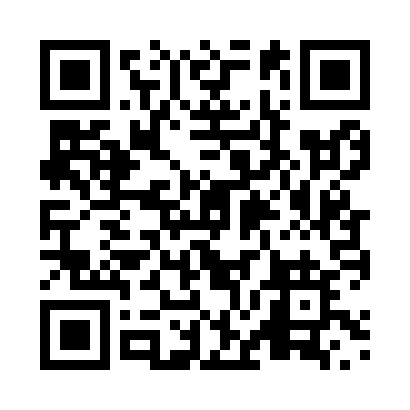 Prayer times for Oxley, Ontario, CanadaMon 1 Jul 2024 - Wed 31 Jul 2024High Latitude Method: Angle Based RulePrayer Calculation Method: Islamic Society of North AmericaAsar Calculation Method: HanafiPrayer times provided by https://www.salahtimes.comDateDayFajrSunriseDhuhrAsrMaghribIsha1Mon4:176:001:366:529:1110:542Tue4:186:011:366:529:1110:533Wed4:196:011:366:529:1010:534Thu4:206:021:366:519:1010:525Fri4:206:021:366:519:1010:526Sat4:216:031:366:519:1010:517Sun4:226:041:376:519:0910:518Mon4:236:041:376:519:0910:509Tue4:246:051:376:519:0810:4910Wed4:256:061:376:519:0810:4811Thu4:266:071:376:519:0710:4712Fri4:286:071:376:509:0710:4613Sat4:296:081:376:509:0610:4614Sun4:306:091:386:509:0610:4515Mon4:316:101:386:509:0510:4416Tue4:326:111:386:499:0410:4217Wed4:346:121:386:499:0410:4118Thu4:356:121:386:499:0310:4019Fri4:366:131:386:489:0210:3920Sat4:376:141:386:489:0110:3821Sun4:396:151:386:479:0110:3722Mon4:406:161:386:479:0010:3523Tue4:416:171:386:468:5910:3424Wed4:436:181:386:468:5810:3325Thu4:446:191:386:458:5710:3126Fri4:466:201:386:458:5610:3027Sat4:476:211:386:448:5510:2828Sun4:486:221:386:448:5410:2729Mon4:506:231:386:438:5310:2530Tue4:516:241:386:428:5210:2431Wed4:536:251:386:428:5110:22